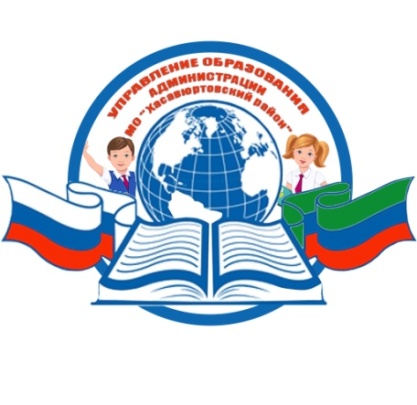 РЕСПУБЛИКА ДАГЕСТАНУПРАВЛЕНИЕ ОБРАЗОВАНИЯАДМИНИСТРАЦИИМУНИЦИПАЛЬНОГО ОБРАЗОВАНИЯ«ХАСАВЮРТОВСКИЙ РАЙОН»368006,  г. Хасавюрт, ул. Мусаева, 33          	          тел/факс: (87231)5-19-22       E-mail: xas-ruo@mail.ru     «____»________________20___ г                                                                                            №______                          Руководителям  общеобразовательных организацийДоводит до Вашего сведения, что необходимо принять участие во Всероссийском конкурсе сочинений «Память сильнее времени» и Всероссийском конкурсе детского патриотического рисунка «Что такое подвиг?», посвящённых 30-летию завершения выполнения задач 40-й армией в Афганистане и проводимых в соответствии с решением Центрального совета в рамках проекта «Память сильнее времени». Цель проекта – продолжение проведения детских творческих конкурсов рисунков и сочинений, посвящённых 30-летию завершения выполнения задач 40-й армией в Афганистане. Подробная информация о конкурсах изложена в Положении (приложение). Работы победителей регионального этапа конкурса, копии или фотографии, выполненных участниками конкурса, работ будут направлены в г. Москву в исполнительный комитет Всероссийской организации «Боевое братство». Просим максимально широко проинформировать учащихся и в срок до 29 мая представить бумажный вариант конкурсных работ в РИМЦ Болатовой М.С.Приложение: на 14 л. в 1 экз. Начальник                                                                              К. КабардиевИсполнитель: М. БолатоваТелефон: 8(928)566-25-25